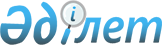 Об определении сроков предоставления заявок на включение в список получателей субсидий и оптимальных сроков сева по каждому виду субсидируемых приоритетных сельскохозяйственных культур по Аршалынскому району на 2012 годПостановление акимата Аршалынского района Акмолинской области от 11 мая 2012 года № А-186. Зарегистрировано Управлением юстиции Аршалынского района Акмолинской области 16 мая 2012 года № 1-4-208

      В соответствии с Законом Республики Казахстан от 23 января 2001 года «О местном государственном управлении и самоуправлении в Республике Казахстан», Правилами субсидирования из местных бюджетов на повышение урожайности и качества продукции растениеводства, утвержденными постановлением Правительства Республики Казахстан от 4 марта 2011 года № 221, на основании рекомендации товарищества с ограниченной ответственностью «Научно-производственный центр зернового хозяйства имени А.И. Бараева» от 19 апреля 2012 года № 328, акимат Аршалынского района ПОСТАНОВЛЯЕТ:



      1. Определить сроки предоставления заявок на включение в список получателей субсидий и оптимальные сроки сева по каждому виду субсидируемых приоритетных сельскохозяйственных культур по Аршалынскому району на 2012 год, согласно приложению.



      2. Контроль за исполнением данного постановления возложить на заместителя акима Аршалынского района Акшинеева Б.Т.



      3. Настоящее постановление акимата Аршалынского района вступает в силу со дня государственной регистрации в Департаменте юстиции Акмолинской области и вводится в действие со дня официального опубликования.      Аким Аршалынского района                   Т. Муханбеджанов

Приложение

к постановлению акимата

Аршалынского района

от «11» мая 2012 года

№ А-186 Сроки предоставления заявок на включение в список получателей субсидий и оптимальные сроки сева по каждому виду субсидируемых приоритетных сельскохозяйственных культур по Аршалынскому району на 2012 год
					© 2012. РГП на ПХВ «Институт законодательства и правовой информации Республики Казахстан» Министерства юстиции Республики Казахстан
				№ п/пНаименование приоритетных сельскохозяйственных культурОптимальные сроки сева по каждому виду субсидируемых приоритетных сельскохозяйственных культурСроки предоставления заявок на включение в список получателей субсидий1.Яровая пшеницас 19 мая по 4 июнядо 7 июня включительно2.Яровой ячмень, овесс 19 мая по 3 июнядо 6 июня включительно3.Гречихас 25 мая по 30 маядо 1 июня включительно4.Горохс 20 мая по 28 маядо 31 мая включительно5.Подсолнечникс 17 мая по 28 маядо 31 мая включительно6.Лен масличныйс 17 мая по 28 маядо 31 мая включительно7.Кукуруза на силосс 18 мая по 25 маядо 29 мая включительно8.Весенний посев многолетних злаковых и бобовых травс 16 мая по 20 маядо 23 мая включительно9.Капустас 17 мая по 28 маядо 31 мая включительно10Морковь, свеклас 17 мая по 25 маядо 29 мая включительно11.Картофельс 16 мая по 25 маядо 29 мая включительно